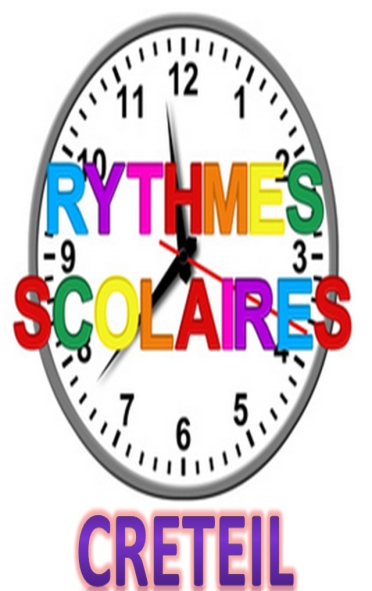 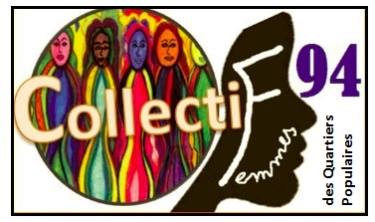 LES RYTHMES SCOLAIRES A CRETEIL :Des ajustements pour la rentrée scolaire de septembre 2015
PARENTS réveillez-vous, les promesses des rythmes scolaires ne sont plus d'actualité.  Un an seulement après sa mise en place que déjà des changements s’opèrent, et  ATTENTION pas n'importe quel changement, NON ! il s’agit de celui qui touche à la gratuité de la récréation surveillée de 16H00 à 16H35 et concernant toutes les familles. 
En effet,  dès LA RENTRÉE SCOLAIRE DE SEPTEMBRE 2015 : LA RECREATION SURVEILLÉE DE L'APRES MIDI VA ETRE SUPPRIMÉE.D’ailleurs, la Mairie l'a clairement déclarée dans le magazine de la Ville le "Vivre Ensemble" du mois de Juin 2015 : Dès septembre prochain des changements auront lieu sur les rythmes scolaires ... c’est une promesse de notre ville, mais seront-ils en notre faveur ?En effet, rappelez-vous, il y a deux ans (en 2013) lors de la concertation qui a lieu au conservatoire Marcel Dadi avec les représentants des écoles et les représentants de parents d’élèves élus des établissements scolaires de la ville, on nous a promis et mis en avant que le point fort resterait la gratuité des deux récréations surveillées, celle du matin, de 08h20 à 8h45 et celle du soir, de 16h00 à 16h35. Le discours était rassurant : "RIEN NE CHANGERA POUR VOUS PARENTS". Pourtant sans aucune concertation, cette-fois ci, la gratuité de la deuxième récréation est remise en question unilatéralement. Allons-nous laisser les choses se décider sans nous ?ON NOUS ENDORT ENCORE!!! CA SUFFIT!!! lL'école finira à 16h pour tous et dès 16H10 commencera la facturation du périscolaire.Allons, ne soyons pas spectateur de notre sort, réagissons !A cet effet une pétition est mise en ligne : https://secure.avaaz.org/fr/petition/LA_MAIRIE_DE_CRETEIL_LA_GRATUITE_DES_RECREATIONS_SURVEILLEES_EN_ECOLE_MATERNELLE_ET_PRIMAIRE/?noqpxjbLa signer est déjà un acte citoyen !Plus on sera nombreux à se mobiliser, plus on sera percutant pour changer les choses... L'adage dit que l'union fait la force, à nous de le prouver !Comme disait un certain politicien,  le changement se fait maintenant... Ne nous contentons pas d'être victimes de décisions prises par d'autres et qui concernent directement le bien-être de nos enfants !Prenons les choses en main dès aujourd’hui!Le Collectif Femmes des Quartiers Populaires du 94.collectif.femmes.qp94@gmail.comPAGE FACEBOOK:  https://www.facebook.com/CFQP94